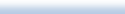 ﲤﻬﻴﺪ ﺇﺷﻜﺎﱄ:ﺣﻼﻝ ﺍﻟﻘﺮﻥ 19ﻡ ﺗﻌﺮﺿﺖ ﺍﻹﻣﱪﺍﻃﻮﺭﻳﺔ ﺍﻟﻌﺜﻤﺎﻧﻴﺔ ﻟﻀﻐﻮﻁ ﺃﻭﺭﺑﻴﺔ ﳑﺎ ﻓﺮﺽ ﻋﻠﻴﻬﺎ ﺍﻟﻘﻴﺎﻡ ﲟﺤﺎﻭﻻﺕ ﺍﻹﺻﻼﺡ.ﻓﻤﺎ ﻫﻲ ﺃﺷﻜﺎﻝ ﺍﻟﻀﻐﻮﻁ ﺍﻷﻭﺭﺑﻴﺔ ﻋﻠﻰ ﺍﻹﻣﱪﺍﻃﻮﺭﻳﺔ ﺍﻟﻌﺜﻤﺎﻧﻴﺔ؟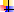 ﻭﻣﺎ ﻫﻲ ﺍﻹﺻﻼﺣﺎﺕ ﺍﻟﱵ ﻗﺎﻣﺖ ﺎ ﺍﻟﺪﻭﻟﺔ ﺍﻟﻌﺜﻤﺎﻧﻴﺔ؟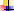 ﻭﻣﺎ ﻫﻲ ﻋﻮﺍﻣﻞ ﻓﺸﻠﻬﺎ؟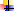 I - ﺃﺷﻜﺎﻝ ﺍﻟﻀﻐﻮﻁ ﺍﻷﻭﺭﺑﻴﺔ ﻋﻠﻰ ﺍﻹﻣﱪﺍﻃﻮﺭﻳﺔ ﺍﻟﻌﺜﻤﺎﻧﻴﺔ ﰲ ﺍﻟﻘﺮﻥ 19ﻡ:1 - ﻓﺮﺿﺖ ﺍﻟﺪﻭﻝ ﺍﻷﻭﺭﺑﻴﺔ ﺿﻐﻮﻃﺎ ﻋﺴﻜﺮﻳﺔ ﻭﺳﻴﺎﺳﻴﺔ ﻋﻠﻰ ﺍﻹﻣﱪﺍﻃﻮﺭﻳﺔ ﺍﻟﻌﺜﻤﺎﻧﻴﺔ:ﰲ ﺍﻟﻔﺘﺮﺓ ﺍﳌﻤﺘﺪﺓ ﻣﻦ 1810ﻡ ﺇﱃ 1878ﻡ ﺷﻨﺖ ﺭﻭﺳﻴﺎ ﺍﻟﻘﻴﺼﺮﻳﺔ ﻋﺪﺓ ﺣﺮﻭﺏ ﻣﻦ ﺃﺑﺮﺯﻫﺎ ﺣﺮﺏ ﺍﻟﻘﺮﻡ ﻋﻠﻰ ﺍﻹﻣﱪﺍﻃﻮﺭﻳﺔ ﺍﻟﻌﺜﻤﺎﻧﻴﺔﺍﻧﺘﻬﺖ ﺑﺎﺰﺍﻡ ﺍﻟﻄﺮﻑ ﺍﻷﺧﲑ، ﻭﻧﺘﺞ ﻋﻦ ﺫﻟﻚ ﻋﻘﺪ ﻋﺪﺓ ﻣﻌﺎﻫﺪﺍﺕ، ﻛﻤﻌﺎﻫﺪﺓ "ﺃﺩﺭﻧﺔ ﺑﻮﺧﺎﺭﺳﺖ" ﻣﻦ ﺧﻼﳍﺎ ﻗﺪﻣﺖ ﺍﻟﺪﻭﻟﺔ ﺍﻟﻌﺜﻤﺎﻧﻴﺔ ﺗﻨﺎﺯﻻﺕﻛﺒﲑﺓ، ﻣﻨﻬﺎ: ﺣﺮﻳﺔ ﻣﺮﻭﺭ ﺍﻟﺴﻔﻦ ﺍﻟﺮﻭﺳﻴﺔ ﰲ ﺍﻟﺒﺤﺮ ﺍﻷﺳﻮﺩ ﻭﺍﻟﺒﺤﺮ ﺍﻷﺑﻴﺾ. ﺍﺳﺘﻴﻼﺀ ﺭﻭﺳﻴﺎ ﻋﻠﻰ ﻣﻨﻄﻘﺔ "ﺑﻴﺴﺎﺭﺍﺑﻴﺎ." ﻣﻨﺢ ﺍﻻﺳﺘﻘﻼﻝ ﻟﻜﻞ ﻣﻦ ﺑﻠﻐﺎﺭﻳﺎ ﻭﺭﻭﻣﺎﻧﻴﺎ ﻭﺻﺮﺑﻴﺎ ﻭﺍﳉﺒﻞ ﺍﻷﺳﻮﺩ.ﰲ ﻧﻔﺲ ﺍﻟﻔﺘﺮﺓ ﺍﺣﺘﻠﺖ ﺍﻟﻨﻤﺴﺎ ﺑﻼﺩ ﺍﻟﺒﻮﺳﻨﺔ ﻭﺍﳍﺮﺳﻚ، ﻭﺍﺣﺘﻠﺖ ﺍﳒﻠﺘﺮﺍ ﺟﺰﻳﺮﺓ ﻗﱪﺹ، ﻭﺣﺼﻠﺖ ﺍﻟﻴﻮﻧﺎﻥ ﻋﻠﻰ ﺍﺳﺘﻘﻼﳍﺎ، ﻭﺃﺻﺒﺤﺖﺍﳒﻠﺘﺮﺍ ﻭﺭﻭﺳﻴﺎ ﻭﺃﳌﺎﻧﻴﺎ ﻭﺍﻟﻨﻤﺴﺎ ﺗﺘﺪﺧﻞ ﰲ ﺍﻟﺸﺆﻭﻥ ﺍﻟﺪﺍﺧﻠﻴﺔ ﻟﻺﻣﱪﺍﻃﻮﺭﻳﺔ ﺍﻟﻌﺜﻤﺎﻧﻴﺔ.2 - ﻣﺎﺭﺳﺖ ﺍﻟﺪﻭﻝ ﺍﻷﻭﺭﺑﻴﺔ ﺿﻐﻮﻃﺎ ﺍﻗﺘﺼﺎﺩﻳﺔ ﻭﻣﺎﻟﻴﺔ ﻋﻠﻰ ﺍﻹﻣﱪﺍﻃﻮﺭﻳﺔ ﺍﻟﻌﺜﻤﺎﻧﻴﺔ:ﺃﻟﻐﺖ ﺍﻟﺪﻭﻟﺔ ﺍﻟﻌﺜﻤﺎﻧﻴﺔ ﺍﺣﺘﻜﺎﺭﻫﺎ ﻟﻠﻤﺒﺎﺩﻻﺕ ﺍﳋﺎﺭﺟﻴﺔ )ﻧﻈﺎﻡ ﺍﻻﺣﺘﻜﺎﺭ/( ﻭﺧﻔﻀﺖ ﺍﻟﺮﺳﻮﻡ ﺍﳉﻤﺮﻛﻴﺔ ﻋﻠﻰ ﺍﻟﻮﺍﺭﺩﺍﺕ ﻭﺍﻟﺼﺎﺩﺭﺍﺕ،ﻭﺑﺎﻟﺘﺎﱄ ﺃﺻﺒﺢ ﺍﻷﻭﺭﺑﻴﻮﻥ ﻳﻬﻴﻤﻨﻮﻥ ﻋﻠﻰ ﻋﻤﻠﻴﺎﺕ ﺍﻟﺘﺼﺪﻳﺮ ﻭﺍﻻﺳﺘﲑﺍﺩ، ﻭﻗﺪ ﻋﺎﻧﺖ ﺍﻟﺪﻭﻟﺔ ﺍﻟﻌﺜﻤﺎﻧﻴﺔ ﻣﻦ ﻋﺠﺰ ﺍﳌﻴﺰﺍﻥ ﺍﻟﺘﺠﺎﺭﻱ ﻓﺎﻧﻌﻜﺲ ﺫﻟﻚﻋﻠﻰ ﻣﻴﺰﺍﻧﻴﺔ ﺍﻟﺪﻭﻟﺔ ﳑﺎ ﻓﺮﺽ ﺍﻟﻠﺠﻮﺀ ﺇﱃ ﺍﻻﻗﺘﺮﺍﺽ ﺍﳋﺎﺭﺟﻲ ﺍﻟﺬﻱ ﻧﺘﺞ ﻋﻨﻪ ﺗﺮﺍﻛﻢ ﺍﻟﺪﻳﻮﻥ.II - ﺍﻹﺻﻼﺣﺎﺕ ﺍﻟﻌﺜﻤﺎﻧﻴﺔ ﰲ ﺍﻟﻘﺮﻥ 19ﻡ ﻭﻋﻮﺍﻣﻞ ﻓﺸﻠﻬﺎ:1 - ﻗﺎﻣﺖ ﺍﻟﺪﻭﻟﺔ ﺍﻟﻌﺜﻤﺎﻧﻴﺔ ﺑﺒﻌﺾ ﺍﻹﺻﻼﺣﺎﺕ ﺧﻼﻝ ﺍﻟﻘﺮﻥ 19ﻡ:ﺑﺎﺩﺭ ﺍﻟﺴﻠﻄﺎﻥ ﺳﻠﻴﻢ ﺍﻟﺜﺎﻟﺚ ﺇﱃ ﻭﺿﻊ ﺗﻨﻈﻴﻢ ﻋﺴﻜﺮﻱ ﺟﺪﻳﺪ ﻓﻜﺎﻥ ﺭﺩ ﻓﻌﻞ ﺍﳉﻴﺶ ﺍﻻﻧﻜﺸﺎﺭﻱ ﻫﻮ ﺍﻏﺘﻴﺎﻟﻪ، ﳍﺬﺍ ﻗﺎﻡ ﺧﻠﻔﻪ ﳏﻤﻮﺩﺍﻟﺜﺎﱐ ﺑﺈﻟﻐﺎﺀ ﺍﻻﻧﻜﺸﺎﺭﻳﺔ، ﻭﻗﺪ ﻭﺿﻌﺖ ﺃﻫﻢ ﺍﻹﺻﻼﺣﺎﺕ ﺍﻟﻌﺜﻤﺎﻧﻴﺔ ﰲ ﻋﻬﺪ ﺍﻟﺘﻨﻈﻴﻤﺎﺕ )ﻋﻬﺪ ﺍﻟﺴﻠﻄﺎﻧﲔ ﻋﺒﺪ ﺍﻴﺪ ﻭﻋﺒﺪ ﺍﻟﻌﺰﻳﺰ(، ﺣﻴﺚ ﺃﺻﺪﺭﺕ ﺍﻟﺪﻭﻟﺔ ﺍﻟﻌﺜﻤﺎﻧﻴﺔ ﻋﺪﺓ ﻗﻮﺍﻧﲔ ﻣﻨﻬﺎ "ﻣﺮﺳﻮﻡ ﻛﻠﺨﺎﻧﺔﹼ" ﻭ"ﺧﻂ ﻫﻴﻤﺎﻳﻮﻥ" ﻭ"ﺩﺳﺘﻮﺭ 1876ﻡ" ﻭﺗﻀﻤﻨﺖ ﻫﺬﻩ ﺍﻟﻘﻮﺍﻧﲔ ﺇﺻﻼﺣﺎﺕ ﺳﻴﺎﺳﻴﺔ ﻭﺇﺩﺍﺭﻳﺔﻭﻋﺴﻜﺮﻳﺔ ﻭﻣﺪﻧﻴﺔ ﻭﺍﻗﺘﺼﺎﺩﻳﺔ ﻭﻣﺎﻟﻴﺔ ﻭﻗﻀﺎﺋﻴﺔ ﻭﺩﻳﻨﻴﺔ.2 - ﺳﺎﳘﺖ ﻋﺪﺓ ﻋﻮﺍﻣﻞ ﰲ ﻓﺸﻞ ﻫﺬﻩ ﺍﻹﺻﻼﺣﺎﺕ:ﺿﻌﻒ ﺍﻻﻗﺘﺼﺎﺩ ﺍﻟﻌﺜﻤﺎﱐ ﻭﻫﺰﺍﻟﺔ ﻣﺪﺍﺧﻴﻞ ﺍﻟﺪﻭﻟﺔ.ﻏﺰﻭ ﺍﳌﻨﺘﺠﺎﺕ ﺍﻷﻭﺭﺑﻴﺔ ﻟﻠﺴﻮﻕ ﺍﻟﺪﺍﺧﻠﻴﺔ ﺍﻟﻌﺜﻤﺎﻧﻴﺔ.ﺍﺭﺗﺒﺎﻁ ﺍﻟﻨﺼﺎﺭﻯ ﻭﺍﻟﻴﻬﻮﺩ ﺍﻟﻌﺜﻤﺎﻧﻴﲔ ﺑﺎﻟﺪﻭﻝ ﺍﻷﻭﺭﺑﻴﺔ.ﺍﳍﺰﺍﺋﻢ ﺍﻟﻌﺴﻜﺮﻳﺔ ﻟﻠﺠﻴﺶ ﺍﻟﻌﺜﻤﺎﱐ ﺃﻣﺎﻡ ﺍﻟﻘﻮﺍﺕ ﺍﻷﻭﺭﺑﻴﺔ.ﰲ ﻕ 19ﻡ ﺑﻠﻐﺖ ﺍﻹﻣﱪﺍﻃﻮﺭﻳﺔ ﺍﻟﻌﺜﻤﺎﻧﻴﺔ ﺩﺭﺟﺔ ﻛﱪﻯ ﻣﻦ ﺍﻻﳓﻄﺎﻁ ﰲ ﺍﳌﻘﺎﺑﻞ ﻋﺮﻓﺖ ﻣﺼﺮ ﺍﻟﺘﺎﺑﻌﺔ ﳍﺎ ﺍﲰﻴﺎ ﻋﺪﺓ ﺇﺻﻼﺣﺎﺕ ﻋﻠﻰ ﻋﻬﺪﺧﺎﲤﺔ:ﳏﻤﺪ ﻋﻠﻲ.ﺷﺮﺡ ﺍﳌﺼﻄﻠﺤﺎﺕ: ﺍﳌﺴﺄﻟﺔ ﺍﻟﺸﺮﻗﻴﺔ: ﺍﻟﺘﻨﺎﻓﺲ ﺑﲔ ﺍﻟﺪﻭﻝ ﺍﻷﻭﺭﺑﻴﺔ ﻣﻦ ﺃﺟﻞ ﺗﻔﻜﻴﻚ ﺍﻹﻣﱪﺍﻃﻮﺭﻳﺔ ﺍﻟﻌﺜﻤﺎﻧﻴﺔ. ﺍﻟﺒﻮﺳﻨﺔ ﻭﺍﳍﺮﺳﻚ: ﺑﻠﺪ ﻣﺴﻠﻢ ﰲ ﺍﻟﺒﻠﻘﺎﻥ. ﺍﳉﻴﺶ ﺍﻻﻧﻜﺸﺎﺭﻱ: ﺟﻴﺶ ﻳﺘﺄﻟﻒ ﻣﻦ ﺃﺑﻨﺎﺀ ﺍﳌﻨﺎﻃﻖ ﺍﻷﻭﺭﺑﻴﺔ ﺍﳋﺎﺿﻌﺔ ﻟﻠﻨﻔﻮﺫ ﺍﻟﻌﺜﻤﺎﱐ.